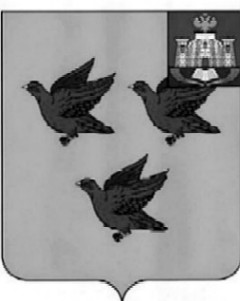 РОССИЙСКАЯ ФЕДЕРАЦИЯОРЛОВСКАЯ ОБЛАСТЬЛИВЕНСКИЙ ГОРОДСКОЙ СОВЕТ НАРОДНЫХ ДЕПУТАТОВРЕШЕНИЕ«30» мая . № 35/390-ГС                                Принято решениемЛивенского городского Советанародных депутатов от 30 мая 2019 г. № 35/389-ГСОб утверждении Порядка ведения перечня видов муниципальногоконтроля и органов местного самоуправления, уполномоченных на их осуществлениена территории города Ливны Орловской областиВ соответствии с пунктом 1 части 2 статьи 6 Федерального закона от 26 декабря 2008 года № 294-ФЗ «О защите прав юридических лиц и индивидуальных предпринимателей при осуществлении государственного контроля (надзора) и муниципального контроля», статьей 17.1 Федерального закона от 6 октября 2003 года № 131-ФЗ «Об общих принципах организации местного самоуправления в Российской Федерации», руководствуясь Уставом города Ливны Орловской области, Ливенский городской Совет народных депутатов РЕШИЛ:1. Утвердить прилагаемый Порядок ведения перечня видов муниципального контроля и органов местного самоуправления, уполномоченных на их осуществление на территории города Ливны Орловской области.2. Настоящее решение вступает в силу с момента официального опубликования.Председатель Ливенского городскогоСовета народных депутатов                                                        Е.Н. КонищеваГлава города Ливны                                                                    С.А. ТрубицинПриложение к решениюЛивенского городского Совета народных депутатовот 30 мая 2019 года № 35/390-ГСПорядокведения перечня видов муниципального контроля и органов местного самоуправления, уполномоченных на их осуществление на территории города Ливны Орловской области1. Настоящий Порядок устанавливает правила ведения перечня видов муниципального контроля и органов местного самоуправления, уполномоченных на их осуществление, на территории города Ливны Орловской области (далее – Перечень).2. Для целей настоящего Порядка используются понятия, установленные Федеральным законом от 26 декабря 2008 года № 294-ФЗ «О защите прав юридических лиц и индивидуальных предпринимателей при осуществлении государственного контроля (надзора) и муниципального контроля».3. Муниципальный контроль осуществляется администрацией города Ливны в лице ее отраслевых (функциональных) органов и структурных подразделений, уполномоченных на осуществление муниципального контроля (далее – органы муниципального контроля).4. Формирование и ведение Перечня осуществляется комитетом экономики, предпринимательства и торговли администрации города Ливны (далее – уполномоченный орган) на основании сведений, представляемых органами муниципального контроля (далее – предложения по актуализации Перечня). Перечень включает в себя следующие сведения:наименование вида муниципального контроля;наименование отраслевого (функционального) органа или структурного подразделения администрации города, уполномоченного на осуществление муниципального контроля; реквизиты нормативных правовых актов, регулирующих вопросы осуществления муниципального контроля.5. Предложения по актуализации Перечня могут быть направлены на:включение в Перечень и исключение из Перечня видов муниципального контроля и органов, осуществляющих муниципальных контроль;корректировку информации, включенной в Перечень, в том числе наименования видов муниципального контроля, информации об органах муниципального контроля и иной включенной в Перечень.6. В случае принятия нормативных правовых актов, требующих внесения изменений в Перечень, предложения по актуализации Перечня направляются органами муниципального контроля в уполномоченный орган в срок не более 10 рабочих дней со дня вступления в силу таких нормативных правовых актов.7. Предложения по актуализации Перечня должны содержать в себе нормативные правовые обоснования предлагаемых изменений со ссылками на конкретные положения нормативных правовых актов.8. Ответственность за своевременность, полноту и достоверность направления в уполномоченный орган предложений по актуализации Перечня несут отраслевые (функциональные) органы и структурные подразделения администрации города Ливны.9. Уполномоченный орган в срок не более 30 дней рассматривает представленные предложения по актуализации Перечня и осуществляет соответствующие изменения в Перечне видов контроля.10. Перечень видов контроля утверждается правовым актом администрации города Ливны.11. Уполномоченный орган имеет право запрашивать в устной или письменной форме информацию, подлежащую включению в Перечень, и поясняющую информацию, которые органы муниципального контроля обязаны представить в течение трех рабочих дней с момента получения запроса.12. Информация, включенная в Перечень, является общедоступной. Актуальная версия Перечня подлежит опубликованию уполномоченным органом на официальном сайте администрации города Ливны в течение 5 дней со дня вступления в силу правового акта администрации города об утверждении Перечня либо о внесении изменений в него.